Please ensure you have read the Terms and Conditions before completing this form.Student Details 						  (Please complete the form in Block Capitals Only)Please indicate any special dietary needs: Please attach the medical letter to this form.To ensure that your child receives the specially prepared meal please tick the box below to agree for your child’s name and allergen information to be shared with Caring Cooks.☐ I / we agree for our child’s name and allergen information to be shared with Caring Cooks.	Parent / Carer Details 		To receive information and opportunities regarding Flourish please tick the box below to agree for your email address to be shared with Caring Cooks.☐ I / we agree for my / our email address to be shared with Caring Cooks.	Remissions (please continue to next section if not applicable)Terms and ConditionsBy signing below I accept the Flourish Terms and Conditions and acknowledge from time to time these may change. Please note we are unable to process your registration form unless this form is signed and dated. Signed: ______________________________________ Date: ____________________ Thank you for completing the Flourish Registration Form. Please return to Janvrin School by Monday 15 July 2019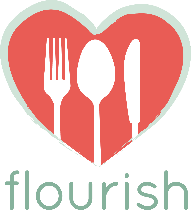 Registration &Consent Form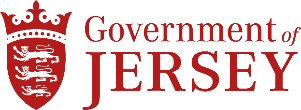 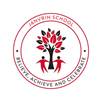 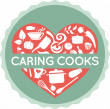 Student First Name:Student Surname:Date of Birth:Year Group in Sep 19:Class:Mr/Mrs/Miss/Ms/Other:First Name:Surname:Telephone Number:Email:Please tick to “Opt in” below for any images, including video, of your child taking part in Caring Cooks events and activities to be published in the following media formats.☐ Social Media		☐ Local News Should you wish to opt-out at any time please contact admin@janvrin.sch.je Where a family is in receipt of Income Support there is no charge for the school meal service.I / We the undersigned confirm that I / we are in receipt of Income Support and will submit a copy of the Income Support letter attached with this registration form.Name Parent / Carer / Partner1. _________________________________(please print) Signed ______________________ Date__________Name Parent / Carer / Partner2. _________________________________(please print) Signed ______________________ Date__________As a ‘controller’ under the Data Protection (Jersey) Law 2018 we process and hold your information in order to provide public services and meet our statutory obligations. We may not be able to provide you with a service unless we have enough information, or your permission to use that information. Below, we explain what we collect; how we will use your information; and what your rights are:As a ‘controller’ under the Data Protection (Jersey) Law 2018 we process and hold your information in order to provide public services and meet our statutory obligations. We may not be able to provide you with a service unless we have enough information, or your permission to use that information. Below, we explain what we collect; how we will use your information; and what your rights are:As a ‘controller’ under the Data Protection (Jersey) Law 2018 we process and hold your information in order to provide public services and meet our statutory obligations. We may not be able to provide you with a service unless we have enough information, or your permission to use that information. Below, we explain what we collect; how we will use your information; and what your rights are:Data we collect:We have collected your personal details (name; address, contact details; and DOB) and we do this in order to carry out the service you have requested; to monitor and improve our performance; to ensure that we meet our legal obligations; to prevent and detect crime; to process financial transactions including grants or payment of benefits; to allow the statistical analysis of data so we can plan the provision of services; and where necessary, for our law enforcement functions; or to protect individuals from harm or injury.How we use data:We will endeavour to keep your information accurate and up to date and not keep it for longer than is necessary. Please, see our published retention schedules for more detail about how long we retain your information.  We will not pass on any identifiable information, other than those who either process information on our behalf, or because of a legal requirement, and we will only do so, where possible, after we have ensured that sufficient steps have been taken by the recipient to protect your personal data. Your information will be processed overseas using web services that are hosted within the European Economic Area, specifically by Blue Runner (cashless catering company). At no time will your information be passed to organisations for marketing or sales purposes or for any commercial use without your prior express consent.Your Rights:You can ask us: to stop processing your information; to correct or amend your information; for a copy of the information we hold about you. You can also: request that the processing of your personal data is restricted; and withdraw your consent to the processing of your information.You can complain to us about the way your information is being used by contacting us at admin@janvrin.sch.je alternatively you can complain to the Information Commissioner by emailing enquiries@dataci.org.  